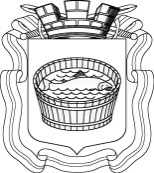 Ленинградская область                           Лужский муниципальный район Совет депутатов Лужского городского поселениячетвертого созываРЕШЕНИЕ           23 мая 2023 года       №  205Об утверждении Порядка учета предложений по проекту Устава муниципального образования Лужское городское поселение Лужского муниципального района Ленинградской области и участия граждан в его обсужденииВ целях приведения Устава муниципального образования Лужское городское  поселение Лужского муниципального района Ленинградской области в соответствие с нормами действующего законодательства, изменениями, внесёнными в Федеральный закон от 06 октября 2003 г. № 131-ФЗ «Об общих принципах местного самоуправления в Российской Федерации», Областной закон Ленинградской области от 11 февраля 2015 г. № 1-оз            "Об особенностях формирования органов местного самоуправления муниципальных образований Ленинградской области" и руководствуясь Уставом муниципального образования Лужское городское поселение Лужского муниципального района Ленинградской области, Совет депутатов муниципального образования Лужское городское поселение Лужского муниципального района Ленинградской области РЕШИЛ:1. Утвердить Порядок учета предложений по проекту Устава муниципального образования Лужское городское поселение Лужского муниципального района Ленинградской области и участия граждан в его обсуждении (приложение 1).2. Утвердить состав рабочей группы по работе с предложениями граждан по проекту Устава муниципального образования Лужское городское  поселение Лужского муниципального района Ленинградской области согласно приложению 2 к настоящему решению.3. Настоящее решение опубликовать в газете «Лужская правда» и разместить на официальном сайте администрации Лужского муниципального района в сети Интернет http://www.luga.ru. 4. Контроль за исполнением данного решения оставляю за собой.Глава Лужского городского поселения,исполняющий полномочия председателя Совета депутатов	                                                                                В.А. Голуб Разослано: члены рабочей группы, администрация ЛМР, ред. газ. «Лужская                    правда», прокуратураПриложение  1к решению Совета депутатов Лужского городского поселения от 23.05.2023 г. № 205ПОРЯДОКучета предложений по проекту Устава муниципального образования Лужское городское  поселение Лужского муниципального района Ленинградской области и участия граждан в его обсуждении.1. Проект Устава муниципального образования Лужское городское  поселение Лужского муниципального района Ленинградской области (далее - проект Устава) подлежит официальному опубликованию не позднее чем за 30 дней до дня рассмотрения указанного проекта на заседании Совета депутатов Лужского городского поселения Лужского муниципального района Ленинградской области (далее – Совета депутатов) с одновременным опубликованием настоящего Порядка.2.  Граждане, проживающие на территории Лужского городского поселения Лужского муниципального района Ленинградской области и обладающие избирательным правом, вправе принять участие в обсуждении проекта Устава путем внесения предложений к указанному проекту. 3. Предложения по проекту Устава принимаются Управлением по обеспечению деятельности Совета депутатов Лужского городского поселения Лужского муниципального района Ленинградской области в течение 30 дней со дня опубликования проекта Устава и настоящего Порядка. В предложениях должны быть указаны фамилия, имя, отчество, адрес места жительства и личная подпись гражданина (граждан).	Предложения по проекту Устава вносятся в форме конкретно сформулированных положений (норм) Устава с соблюдением требований законодательной техники либо в форме обращений (писем) с изложением сути вносимого предложения.Предложения по проекту Устава муниципального образования Лужское городское поселение Лужского муниципального района Ленинградской области направляются в письменной форме почтовой корреспонденцией по адресу: 188230, Ленинградская область   г. Луга, пр. Кирова, дом 73, каб. 101, либо по адресу электронной почты sovetlgp@adm.luga.ru в Управление по обеспечению деятельности Совета депутатов Лужского городского поселения  Лужского муниципального района для регистрации. Устные предложения по проекту Устава, внесенные при обсуждении проекта на собраниях по месту жительства (работы) или в ходе публичных слушаний, учитываются организаторами собраний (публичных слушаний) и в течение трех дней передаются в Управление по обеспечению деятельности Совета депутатов Лужского городского поселения Лужского муниципального района Ленинградской области.Учет поступивших предложений, их обобщение, юридическую экспертизу и подготовку заключения осуществляет Управление по обеспечению деятельности Совета депутатов Лужского городского поселения Лужского муниципального района Ленинградской области. Для этих целей могут привлекаться соответствующие специалисты, создается рабочая группа. Реестр поступивших предложений по проекту Устава, систематизированный (сгруппированный) по разделам, статьям, пунктам и подпунктам решения, представляется Управлением по обеспечению деятельности Совета депутатов Лужского городского поселения Лужского муниципального района Ленинградской области в Совет депутатов не позднее, чем за пять дней до дня рассмотрения вопроса о принятии Устава.Рассмотрение поступивших предложений и принятие решений о внесении изменений и дополнений (поправок) в проект Устава либо отклонении внесенных поправок осуществляются Советом депутатов в соответствии с действующим порядком принятия решений по вопросам местного значения.Решение о внесении поправок в проект Устава считается принятым, если за него проголосовало квалифицированное большинство в две трети от установленного числа депутатов Совета депутатов.УТВЕРЖДЕНрешением Совета депутатовЛужского городского поселенияот 23.05.2023 г. № 205(приложение 2)Состав рабочей группыпо работе с предложениями граждан по проекту Устава муниципального образования Лужское городское поселение Лужского муниципального района Ленинградской области-  Голуб В.А.,  председатель Совета депутатов Лужского городского поселения – председатель рабочей группы;-   Везиков С.Б. – депутат избирательного округа № 18; председатель постоянной депутатской комиссии по бюджету, налогам и экономическому развитию;-   Поликарпов В.С.  – депутат избирательного округа № 14; председатель постоянной депутатской комиссии по вопросу муниципального имущества, земельным отношениям, строительству, архитектуре, вопросам ЖКХ, благоустройства, энергетики и охране окружающей среды;-   Гаврилова А.М.  – депутат избирательного округа № 13; председатель постоянной депутатской комиссии по социальным вопросам (образование, здравоохранение, пенсионное обеспечение, социальная защита населения), охране общественного порядка, ГОиЧС;-   Самодумова Е.Л.  – депутат избирательного округа № 8; председатель постоянной депутатской комиссии по культуре, делам молодежи, физкультуры, спорту, связям с общественностью;-  Лаас О.В. – заведующий – старший юрисконсульт юридического отдела администрации Лужского муниципального района (по согласованию).  